от 18 июля 2022 г. № 394Об утверждении формы задания, порядка оформления задания и формы заключения по результатам мероприятий без взаимодействия с контролируемым лицомна осуществлении муниципального земельного контроляВ соответствии со статьей 72 Земельного кодекса Российской Федерации, частью 3 статьи 21 Федерального закона от 31 июля 2020 г.        № 248-ФЗ «О государственном контроле  и муниципальном контроле (надзоре) в Российской Федерации», Положением о муниципальном земельном контроле на территории Оршанского муниципального района Республики Марий Эл, утвержденным Решением Собрания депутатов Оршанского муниципального района Республики Марий Эл от 15 декабря 2021 г. № 176 администрация Оршанского муниципального района Республики Марий Элп о с т а н о в л я е т:1. Утвердить форму задания на осуществление муниципального земельного контроля без взаимодействия с контролируемым лицом согласно приложению № 1 к настоящему постановлению.2. Утвердить Порядок оформления задания на осуществление муниципального земельного контроля без взаимодействия с контролируемым лицом согласно приложению № 2 к настоящему постановлению.3. Утвердить форму заключения по результатам мероприятий без взаимодействия с контролируемым лицом при осуществлении муниципального земельного контроля согласно приложению № 3 к настоящему постановлению.4. Настоящее постановление подлежит размещению на странице администрации Оршанского муниципального района Республики Марий Эл в информационно-телекоммуникационной сети «Интернет» официального интернет портала Республики Марий Эл http://mari-el.gov.ru/orshanka.5. Настоящее постановление подлежит официальному опубликованию и вступает в силу по истечении 10 дней со дня его официального опубликованию в районной газете «Вперед».6. Контроль за исполнением настоящего постановления возложить на заместителя главы администрации Оршанского муниципального района Стрельникову С.И.Глава администрации         Оршанского 	муниципального района                                                                    А. ПлотниковПриложение № 1к постановлениюадминистрации Оршанскогомуниципального районаРеспублики Марий Элот 18 июля 2022 г. № 394Форма заданияна осуществление муниципального земельного контроля без взаимодействия с контролируемым лицом___________________________________________________________________________(наименование органа муниципального контроля)Задание  на осуществление  в  рамках муниципального земельного контроля ___________________________________________________________________________(указывается вид контрольного  мероприятия без взаимодействия с контролируемым лицом) "  "                 г.                                         №______ ____________ ____                                        ___________1. Контрольное  мероприятие  без  взаимодействия с контролируемым лицом осуществляется  в отношении:__________________________________________________________________________________________________________________________________________________________________________________________________________________________________________________________________________________________________________________________________________________________________________________________________________________________________________________________________(указываются сведения об объекте земельных отношений (описание местоположения, адрес, кадастровый номер (при наличии), категория риска)___________________________________________________________________________2. Предмет контрольного  мероприятия без взаимодействия с контролируемым лицом :______________________________________________________________________________________________________________________________________________________3. Перечень  обязательных требований, оценка соблюдения которых подлежит  входе контрольного мероприятия без взаимодействия с контролируемым лицом:_____________________________________________________________________________________________________________________________________________________________________________________________________________________________________________________________________________________________________________________________________________________________________________________________________________________________________________________________________________________________________________________________________________(указываются реквизиты нормативных правовых актов   и их структурных единиц, которыми установлены данные  обязательные требования)4. Срок осуществления контрольного мероприятия  без взаимодействия с контролируемым лицом  :с "__" ________ ____ г.по "__" ________ ____ г.___________________________________________________________________________(указывается срок проведения контрольного  мероприятия без взаимодействия с контролируемым лицом или периоды времени  проведения мероприятия по контролю  без взаимодействия с контролируемым лицом)5. Указание иных сведений:______________________________________________________________________________________________________________________________________________________(указывается период времени, за который осуществляется анализ данных об объектах контроля в рамках контрольного  мероприятия без взаимодействия с контролируемым лицом )6. Для осуществления контрольного  мероприятия без  взаимодействия с контролируемым лицом уполномочены:1)___________________________________________________________________________2)___________________________________________________________________________3)___________________________________________________________________________(указывается должность, фамилия, имя, отчество (при наличии) должностного лица или должностных лиц, которым поручено  осуществления контрольного  мероприятия без взаимодействия с контролируемым лицом )_________________________________________________________________________________________________________________________________________________________________________________________________            ________________(должность, фамилия, имя, отчество (при наличии) должностного лица, составившего задание)                              (подпись)_______________________________________________________________________________________________________________________________________________________________________________________________________________________________________________            ________________(должность, фамилия, имя, отчество (при наличии) должностного лица, составившего задание)                              (подпись)Приложение № 2к постановлениюадминистрации Оршанскогомуниципального районаРеспублики Марий Элот 18 июля 2022 г. № 394Порядокоформления задания на осуществление муниципального земельного контроля без взаимодействия с контролируемым лицом1. Настоящий Порядок устанавливает правила оформления задания на осуществление муниципального земельного контроля без взаимодействия с контролируемым лицом и заключения по результатам осуществления таких мероприятий.2. Задание на осуществление мероприятий без взаимодействия с контролируемым лицом составляется заместителем руководителя и (или) главным специалистом отдела по управлению муниципальным имуществом и земельными ресурсами администрации Оршанского муниципального района Республики Марий Эл и утверждается главой администрации Оршанского муниципального района Республики Марий Эл.3. Задание должно содержать следующую информацию:а) наименование осуществляемого мероприятия без взаимодействия с контролируемым лицом;б) дату и номер;в) сведения об объекте земельных отношений (описание местоположения, адрес, кадастровый номер (при наличии);г) предмет мероприятия без взаимодействия с контролируемым лицом;д) перечень обязательных требований, оценка соблюдения которых подлежит в ходе осуществления мероприятия без взаимодействия с контролируемым лицом (с указанием реквизитов нормативных правовых актов и их структурных единиц, которыми установлены данные обязательные требования);е) срок осуществления мероприятия без взаимодействия с контролируемым лицом;ж) должность, фамилию, имя, отчество (при наличии) должностного лица или должностных лиц, которым поручено осуществление мероприятия без взаимодействия с контролируемым лицом;з) должность, фамилию, имя, отчество (при наличии) и подпись должностного лица, составившего задание;и) должность, фамилию, имя, отчество (при наличии) и подпись должностного лица, утвердившего задание.Задание может содержать указание на период времени, за который проводится анализ данных об объектах контроля в рамках мероприятия без взаимодействия с контролируемым лицом.4. Утверждение задания осуществляется не позднее, чем за три рабочих дня до начала осуществления мероприятия без взаимодействия с контролируемым лицом.5. По результатам мероприятия без взаимодействия с контролируемым лицом должностным лицом или должностными лицами, проводившим(и) мероприятие оформляется заключение (далее - заключение по результатам мероприятия).6. Заключение по результатам мероприятия должно содержать:а) дату и номер задания;б) фамилию, имя, отчество (последнее - при наличии) и должность должностного лица (должностных лиц), проводившего(их) мероприятие по контролю без взаимодействия с контролируемым лицом;в) сведения об объекте земельных отношений (описание местоположения, адрес, кадастровый номер (при наличии);г) срок осуществления мероприятия без взаимодействия с контролируемым лицом;д) перечень обязательных требований, соблюдение которых оценивалось в рамках осуществления мероприятия без взаимодействия с контролируемым лицом;е) сведения о результатах мероприятий по контролю без взаимодействия с контролируемым лицом, в том числе информацию о выявленных нарушениях либо признаках нарушений обязательных требований (при наличии);7. К заключению по результатам мероприятия прилагаются документы, иные материалы, обосновывающие выводы, содержащиеся в заключении по результатам мероприятий, в том числе результаты анализа и прогнозирования состояния исполнения обязательных требований.8. Оформление заключения по результатам мероприятий осуществляется не позднее трех рабочих дней со дня окончания проведения такого мероприятия.9. Отделом по управлению муниципальным имуществом и земельными ресурсами администрации Оршанского муниципального района ведется учет заданий на осуществления мероприятия без взаимодействия с контролируемым лицом и заключений по результатам мероприятий в журнале учета мероприятий без взаимодействия с контролируемым лицом по форме в соответствии с приложением к настоящему Порядку.Приложениек Порядку оформления заданияна осуществление муниципальногоземельного контроля без взаимодействия с контролируемым лицом, утвержденному постановлением администрации Оршанскогомуниципального районаРеспублики Марий Элот 18 июля 2022 г. № 394ЖУРНАЛучета контрольных мероприятий без взаимодействия с контролируемым лицомПриложение № 3к постановлениюадминистрации Оршанскогомуниципального районаРеспублики Марий Элот 18 июля 2022 г. № 394Форма заключенияпо результатам мероприятий без взаимодействия с контролируемым лицом при осуществлении муниципального земельного контроля___________________________________________________________________________(наименование органа муниципального контроля)Заключение___________________________________________________________________________(указывается вид контрольного  мероприятия без взаимодействия с контролируемым лицом) " ___ " _____________  ______  г.                                                                          №__________Контрольное мероприятие без взаимодействия с контролируемым лицом проведено при осуществлении муниципального земельного контроля1. Контрольное  мероприятие  без  взаимодействия с контролируемым лицом проведено               в соответствии с заданием:___________________________________________________________________________(дата  и номер задания)2. Контрольное мероприятие  без  взаимодействия с контролируемым лицом проведено в отношении:__________________________________________________________________________________________________________________________________________________________________________________________________________________________________________________________________________________________________________________________________________________________________________________________________________________________________________________________________(указываются сведения об объекте земельных отношений (описание местоположения, адрес, кадастровый номер (при наличии), категория риска)3. Контрольное   мероприятие  без  взаимодействия с контролируемым лицом проведено  впериод:с "__" ________ ____ г.по "__" ________ ____ г.___________________________________________________________________________(указывается срок проведения контрольного мероприятия без взаимодействия с контролируемым лицом  или периоды времени осуществления мероприятия (мероприятий) по контролю без взаимодействия с контролируемым лицом)4. Перечень обязательных требований, оценка соблюдения которых проведена  входе контрольного  мероприятия без взаимодействия с контролируемым лицом :________________________________________________________________________________________________________________________________________________________________________________________________________________________________________________________________________________________________________________________________________________________________________________________________________________________________________________________________________________________________________________________________________________________________________________________________________________________(указываются реквизиты нормативных правовых актов и их структурных единиц, которыми установлены данные обязательные требования)5. Контрольное  мероприятие без взаимодействия с контролируемым лицом проведено:1)___________________________________________________________________________2)___________________________________________________________________________3)___________________________________________________________________________(указывается должность, фамилия, имя, отчество (при наличии) должностного лица или должностных лиц, осуществлявших контрольное мероприятие без взаимодействия с контролируемым лицом)6. По результатам контрольного  мероприятия без  взаимодействия с контролируемым лицом установлено:_____________________________________________________________________________________________________________________________________________________________________________________________________________________________________________________________________________________________________________________________________________________________________________________________________________________________________________________________________________________________________________________________________________(указываются сведения о результатах мероприятий по контролю без взаимодействия с контролируемым лицом, в том числе информация о выявленных нарушениях либо признаках нарушений обязательных требований (при наличии))______________________________________________________________________________________________________________________________________________________7. К настоящему заключению прилагаются:___________________________________________________________________________1)___________________________________________________________________________2)___________________________________________________________________________3)___________________________________________________________________________(указываются документы, иные материалы, обосновывающие выводы, содержащиеся в заключении)1)______________________________________________      _______________________2)____________________________________________________       ___________________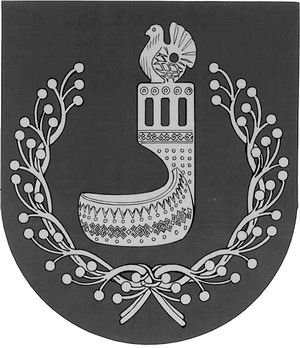 МАРИЙ ЭЛ РЕСПУБЛИКЫНОРШАНКЕ МУНИЦИПАЛЬНЫЙ РАЙОНЫН АДМИНИСТРАЦИЙЖЕПУНЧАЛАДМИНИСТРАЦИЯОРШАНСКОГО МУНИЦИПАЛЬНОГО РАЙОНАРЕСПУБЛИКИ МАРИЙ ЭЛПОСТАНОВЛЕНИЕРеквизиты задания на осуществление контрольного мероприятия без взаимодействия с контролируемым лицом (дата и номер)Вид контрольного  мероприятия без взаимодействия с контролируемым лицомДата осуществления контрольного мероприятия без взаимодействия с контролируемым лицомРеквизиты заключения (дата и номер)Предложения о мерах по пресечению нарушений обязательных требований, в случае выявления нарушений обязательных требований(должность, фамилия, имя, отчество (при наличии) должностного лица или должностных лиц, осуществлявших контрольное  мероприятие без взаимодействия с контролируемым лицом)(подпись)